ระบบฐานข้อมูลรายชื่อผู้ค้างชำระภาษีและรายชื่อผู้ชำระภาษี1. เข้าเว็บไซต์ อบต.วังพญา www.wangpaya.go.th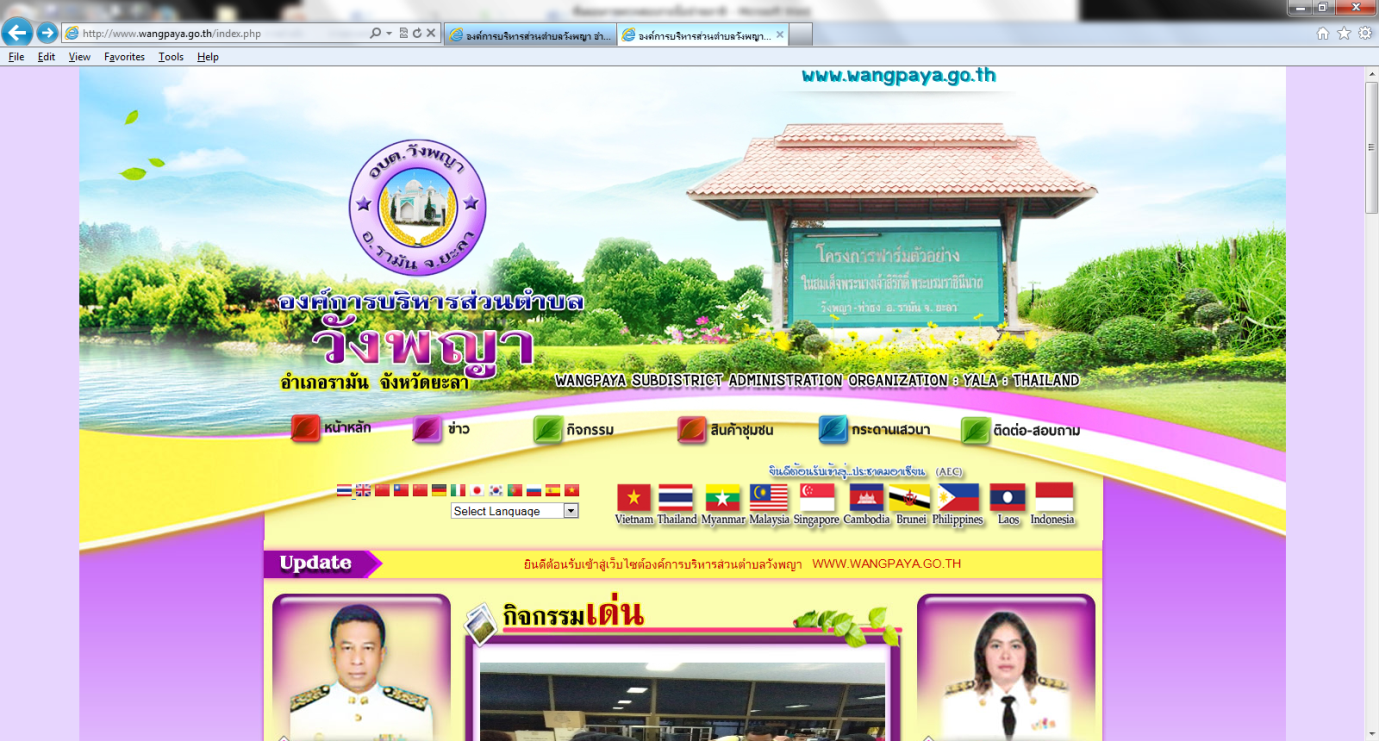 2.เมนูข้อมูลการดำเนินงาน (ทางซ้ายมือ) แล้วคลิกเลือกระบบแผนที่ภาษีและทะเบียนทรัพย์สิน 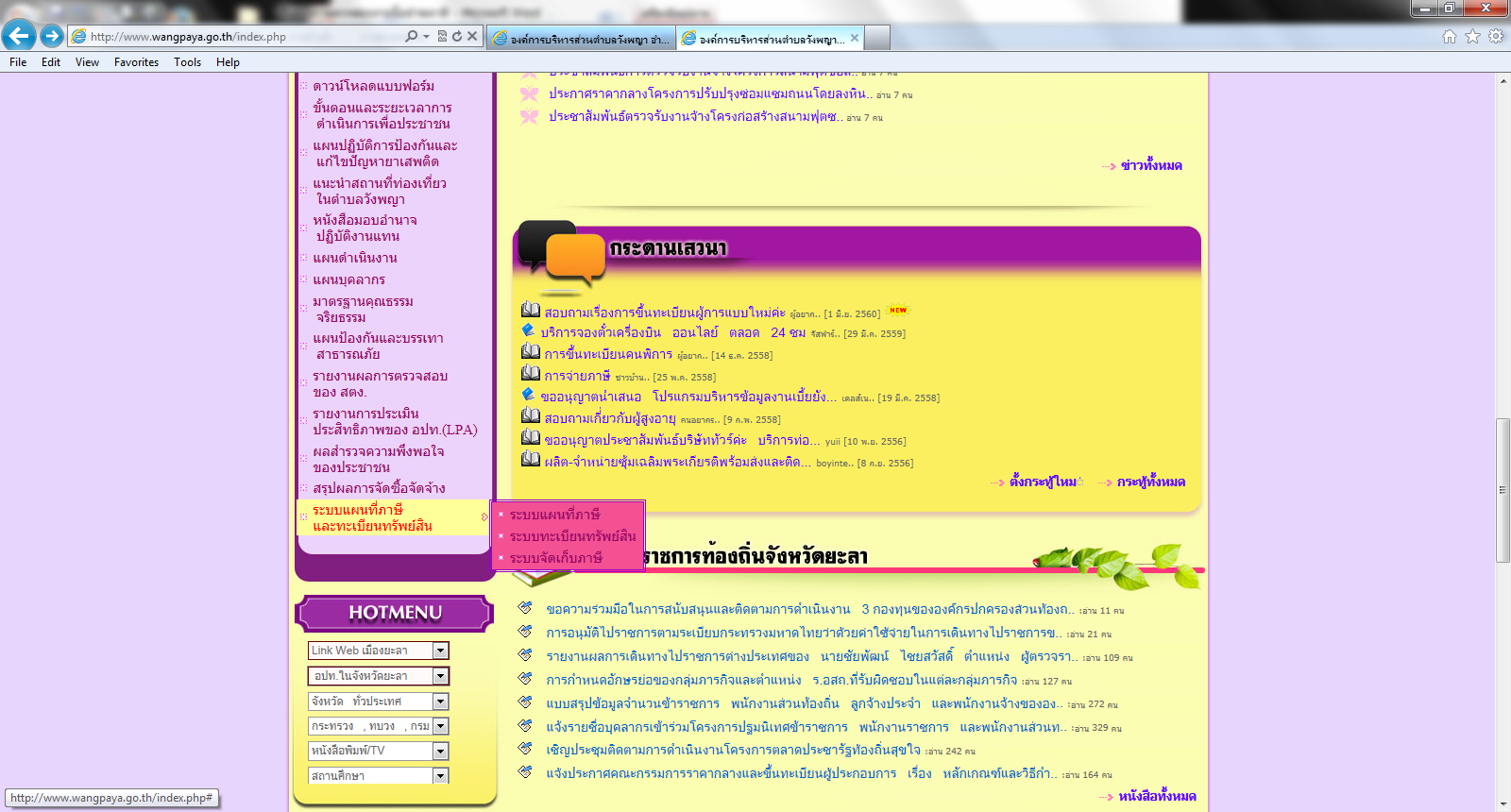 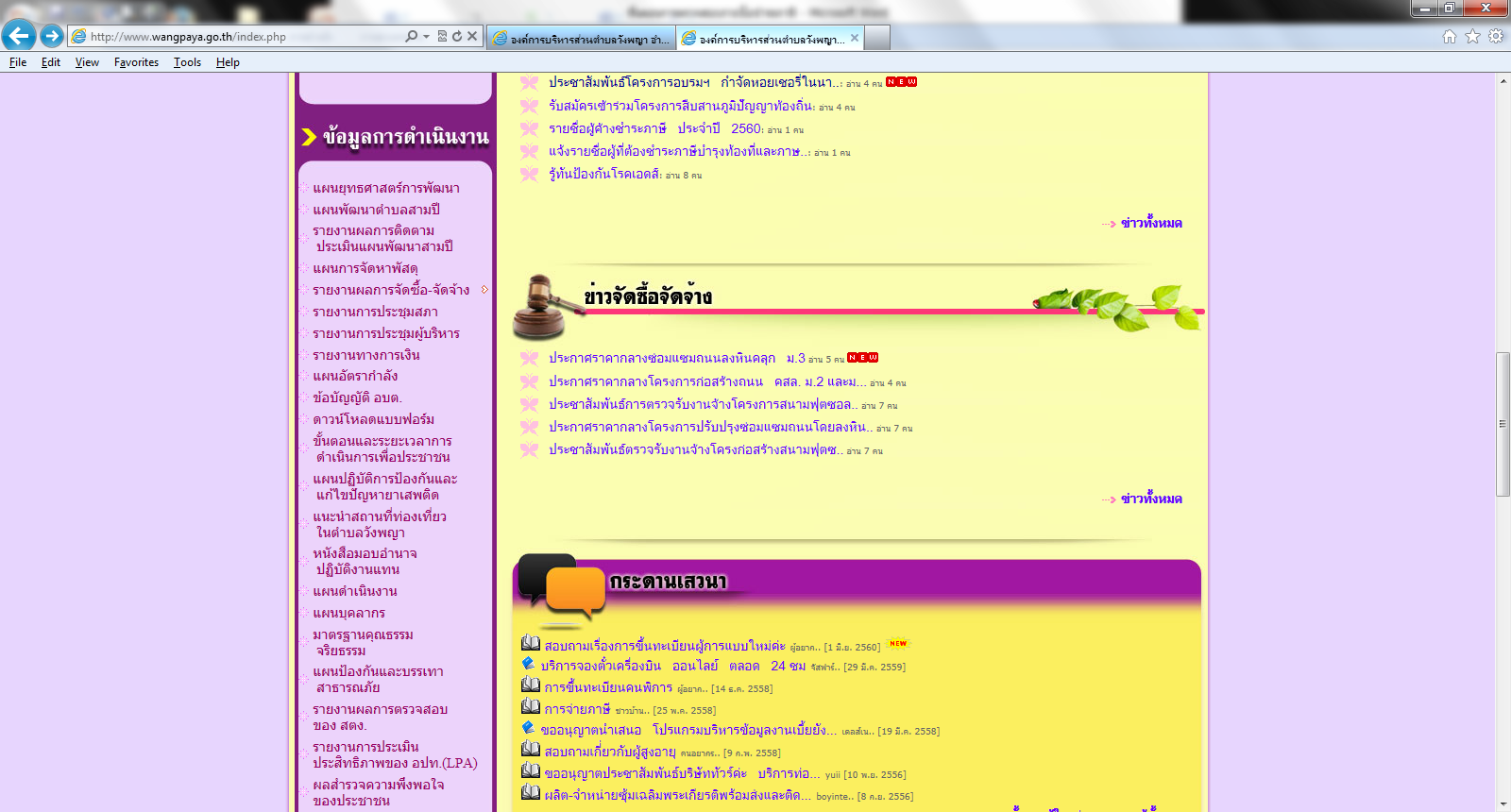 3. เลือกหัวข้อข้อมูลระบบจัดเก็บภาษี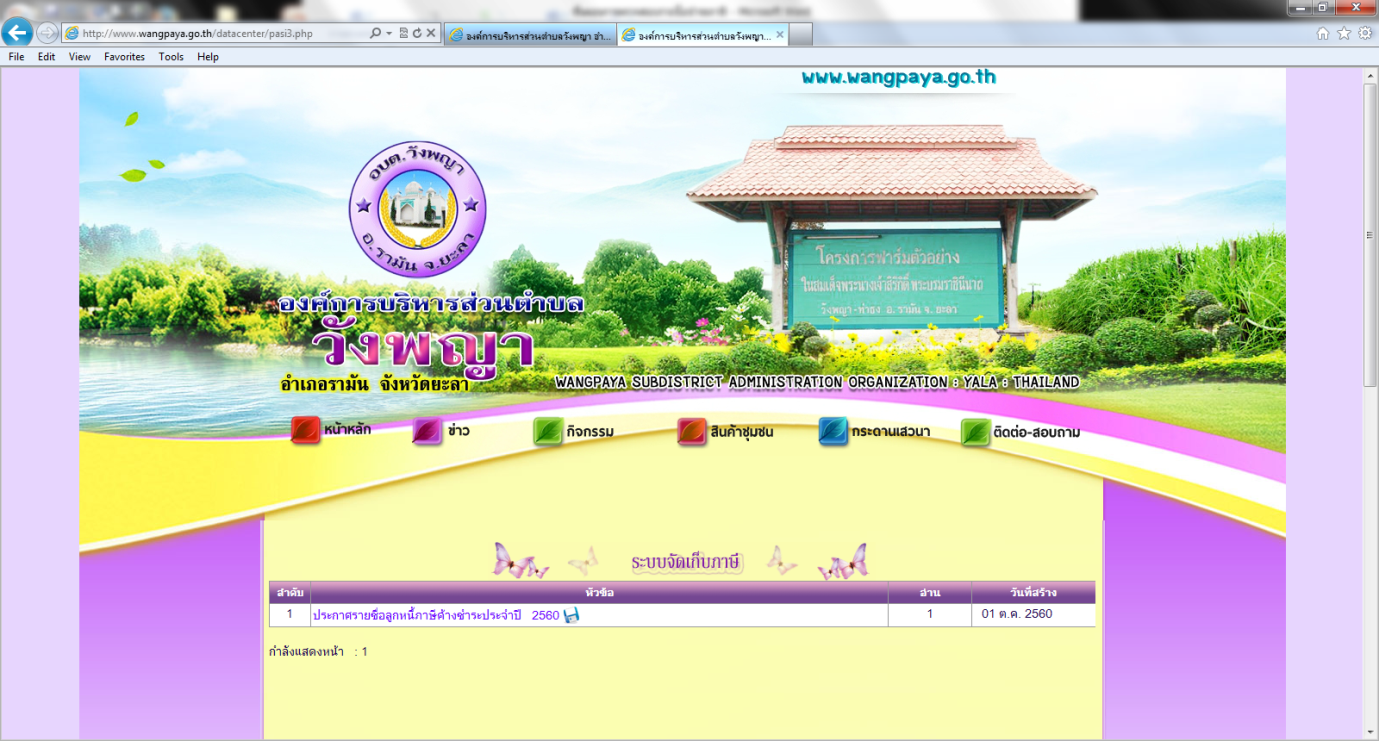 4.เลือกหัวข้อข้อมูลระบบทะเบียนทรัพย์สิน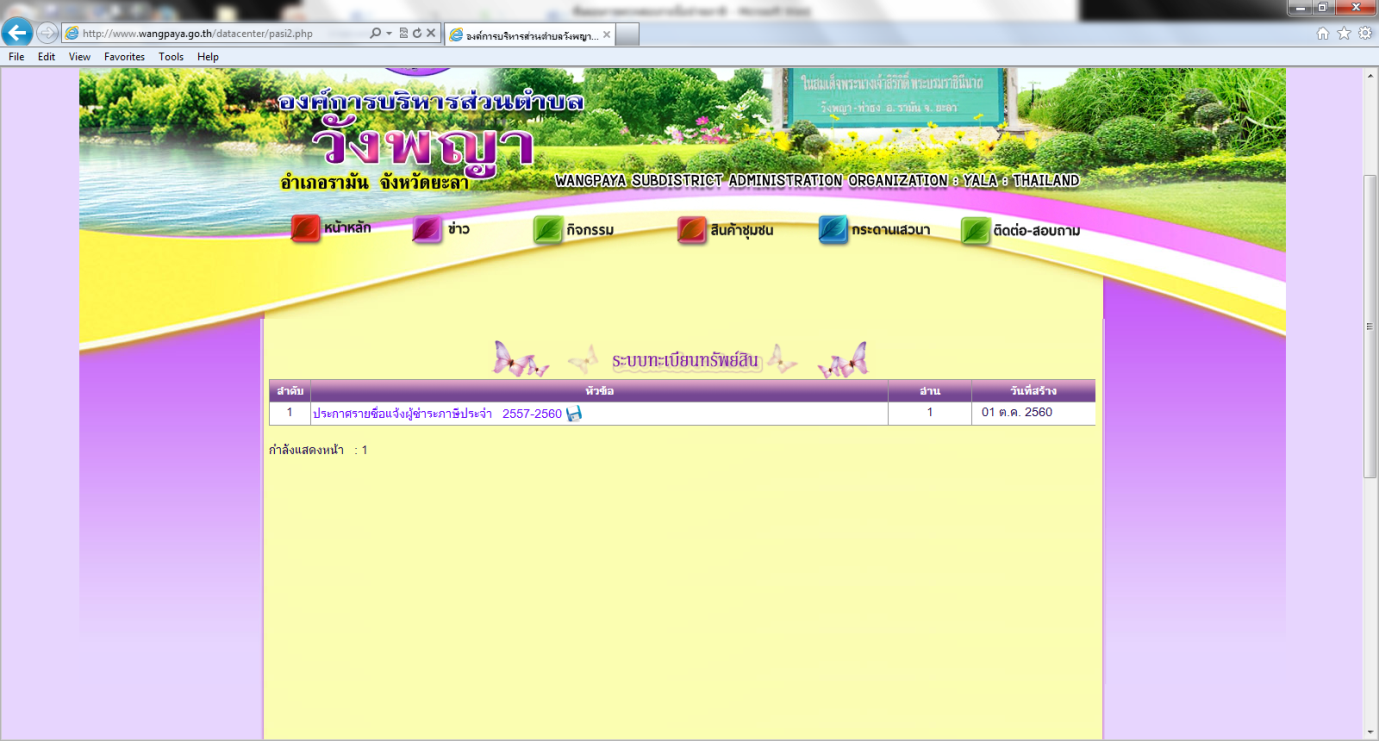 	ระบบแผนที่ภาษีและทะเบียนทรัพย์สิน เป็นระบบเทคโนโลยี สารสนเทศที่จัดเป็นฐานระบบข้อมูลผู้ค้างชำระภาษีและผู้ที่ต้องชำระภาษีให้กับ อบต.วังพญา เพื่ออำนวยความสะดวกในการตรวจสอบรายชื่อของผู้เสียภาษี